Onboarding check listpro pracovištěPre-onboarding (process mezi přijetím nabídky zaměstnání a prvním dnem nástupu)	potvrzení nabídky zaměstnání	e-mail přijaté osobě s informacemi:	žádost o zaslání nezbytných informací pro administrativní přípravu nástupu (osobní dotazník, příp. další potřebné informace pro zpracování smlouvy)	představení pracoviště (lze použít odkaz pracoviště na webu UHK), představení budoucích kolegů a kolegyň (personální obsazení na webu či odkazy na LinkedIn profily), představení projektů pracoviště aj.	případně lze požádat i o neformální „medailonek“ nové osoby, který bude distribuován na pracoviště	předání potřebných informací OMO (vyplněný osobní dotazník, návrh na uzavření pracovního poměru, návrh na pracovní a mzdové zařazení)	zajištění pracovního místa pro nového kolegu či novou kolegyni (určení a příprava místa k práci, připravení technického, kancelářského či jiného vybavení)	zajištění předání UHK identity (e-mail, přihlašovací jména a hesla do systémů)	harmonogram prvního dne	informace k orientaci (kde je možné zaparkovat, mapa, informace k MHD)	informovat pracoviště o termínu nástupu nového zaměstnance či nové zaměstnankyně (žádost o uvítání a podporu nového kolegy či nové kolegyně)	pozvánky na akce, které pracoviště/součást/univerzita pořádá (integrace do univerzitní komunity před faktickým nástupem)Oblasti zajištěné ze strany Osobního a mzdové oddělení UHK	informace k povinné lékařské prohlídce (formulář)	povinná vstupní školení (BOZP, PO)	žádost o vydání ID karty (pro vydání je nutné přiložit průkazovou fotografii)	e-mail s informacemi, co je třeba s sebou k podpisu pracovní smlouvy (občanský průkaz, kartu zdravotní pojišťovny, číslo účtu pro zasílání výplaty, vyplněný formulář vstupní lékařské prohlídky, doklad dosaženého vzdělání)Onboarding: den nástupu a následující dny	nominace osoby, která se první den novému zaměstnanci či nové zaměstnankyni bude věnovat	uvítání na pracovišti (setkání s vedoucí/m, představení kolegů a kolegyň daného pracoviště)	tour po budově a představení dalších pracovišť	zajištění přístupu do prostor (přistup do učeben/laboratoří, klíče)	seznámení s praxí na pracovišti (pravidelné porady, obvyklá pracovní doba – pokud je to relevantní, společné obědy apod.)	úvodní představení systémů UHK (výkazy práce, intranet, e-mail, STAG, systémy dle náplně práce)	poskytnutí základních informací o tom, kde nalezne nový zaměstnanec či zaměstnankyně potřebné informace (toto může být obsahem předdefinovaného e-mailu či podpůrného materiálu)	kontrola absolvování povinných školeníRozvoj kapacit pro strategické řízení výzkumu na Univerzitě Hradec Králové (HR Award): CZ.02.2.69/0.0/0.0/18_054/0014679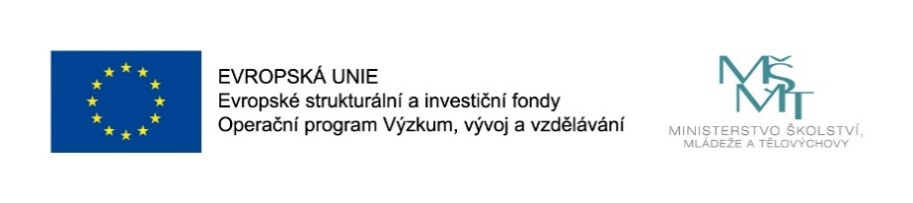 